.Universidad Veracruzana.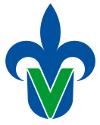 Facultad de Medicina campus Xalapa.Rubrica para Evaluar Eje Axiológico.EXPERIENCIA EDUCATIVA:______________________, NRC: _______, Sección: ___, PERIODO: Agosto 2023 – Enero 2024,Fecha de aplicación: _________________________________Criterio de aplicación de calificación final dependerá del porcentaje que se le da al eje axiológico en cada programa de experiencia educativa.MATRÍCULAMATRÍCULAALUMNOSCRITERIOSCRITERIOSCRITERIOSCRITERIOSCRITERIOSCRITERIOSCRITERIOSCRITERIOSCRITERIOSPUNTUACIÓN FINALMATRÍCULAMATRÍCULAALUMNOS123456789PUNTUACIÓN FINAL12345678910111213141516171819202122232425Criterios de EvaluaciónCriterios de EvaluaciónPUNTUACIONESPUNTUACIONESPUNTUACIONESCriterios de EvaluaciónCriterios de Evaluación3 Excelente2 Bueno1 Regular1AsistenciaCumplió con el 100% de asistencias.Cumplió con el 90% de asistencia.Cumplió con el 80% de asistencia.2PuntualidadSiempre acudió puntual a todas sus actividades escolares.Tuvo menos de 4 retardos o menos de una falta durante todo el semestre.Tuvo más de 4 retardos o más de una falta en el semestre.3Uniforme completoSiempre porto de manera limpia y adecuada el uniforme.Generalmente portaba el uniforme completo y limpio.La mayoría de las veces no porto el uniforme completo o sucio.4Respeto a autoridades, maestros, compañeros y pacientes.Siempre se comportó y dirigió de manera respetuosa durante sus actividades escolares.El alumno mostraba respeto en la mayoría de las situaciones escolares.En ocasiones no se dirigió con respeto hacía las demás personas.5ResponsabilidadSiempre cumplió con sus tareas asignadas, compromisos escolares y hospitalarios.La mayoría de las veces cumplió con sus tareas asignadas, compromisos escolares y hospitalarios.No se mostró responsable en la realización de sus actividades escolares u hospitalarias.6ToleranciaSiempre se mostró tolerante ante sus compañeros, maestros y pacientes.La mayoría de las veces se mostró tolerante ante sus compañeros, maestros y pacientes.No se mostró tolerante ante sus compañeros, maestros y compañeros.7HonestidadSiempre demostró y actuó con honestidad en sus actividades escolares e intrahospitalarias.La mayoría de las veces actuó de manera honesta durante sus actividades escolares e intrahospitalarias.No actuó de manera honesta durante sus actividades escolares o intrahospitalarias.8Trabajo en equipoSiempre tuvo buena participación en el trabajo en equipo.Generalmente trabajaba bien en equipo.La mayoría de las veces no colaboro con actividades de su equipo.9CompromisoSiempre demostró compromiso hacia sus actividades escolares, autoaprendizaje y hacia sus pacientes dentro del hospital.Generalmente demostró compromiso en sus actividades, autoaprendizaje y hacia sus pacientes dentro del hospital.No mostró compromiso en sus actividades escolares, autoaprendizaje ni con sus pacientes dentro del hospital.